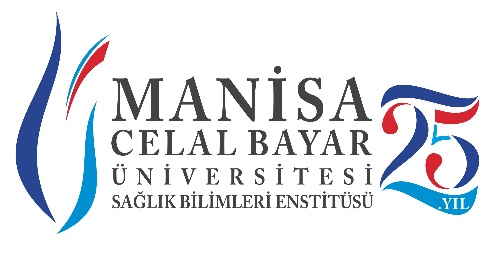 YÜKSEK LİSANS PROGRAMINA YATAY GEÇİŞ BAŞVURU FORMUDoküman KoduFR-YL-113YÜKSEK LİSANS PROGRAMINA YATAY GEÇİŞ BAŞVURU FORMUYayınlanma Tarihi18.07.2017YÜKSEK LİSANS PROGRAMINA YATAY GEÇİŞ BAŞVURU FORMURevizyon No/Tarihi ...../....../.....YÜKSEK LİSANS PROGRAMINA YATAY GEÇİŞ BAŞVURU FORMUSayfa1/1ÖĞRENCİ BİLGİLERİÖĞRENCİ BİLGİLERİÖĞRENCİ BİLGİLERİÖĞRENCİ BİLGİLERİYÜKSEK LİSANS ÖĞRENİMİNE DEVAM ETTİĞİYÜKSEK LİSANS ÖĞRENİMİNE DEVAM ETTİĞİYÜKSEK LİSANS ÖĞRENİMİNE DEVAM ETTİĞİYÜKSEK LİSANS ÖĞRENİMİNE DEVAM ETTİĞİBAŞVURU BİLGİLERİBAŞVURU BİLGİLERİBAŞVURU BİLGİLERİBAŞVURU BİLGİLERİ“Manisa Celal Bayar Üniversitesi Lisansüstü Eğitim ve Öğretim Yönetmeliği” hükümlerine göre Yüksek Lisans öğrencisi olarak yatay geçiş başvurumun kabulü için gerekli işlemlerin yapılmasını arz ederim.                                                                                                 Tarih :                                İmza:                                            EKLER : “Manisa Celal Bayar Üniversitesi Lisansüstü Eğitim ve Öğretim Yönetmeliği” hükümlerine göre Yüksek Lisans öğrencisi olarak yatay geçiş başvurumun kabulü için gerekli işlemlerin yapılmasını arz ederim.                                                                                                 Tarih :                                İmza:                                            EKLER : “Manisa Celal Bayar Üniversitesi Lisansüstü Eğitim ve Öğretim Yönetmeliği” hükümlerine göre Yüksek Lisans öğrencisi olarak yatay geçiş başvurumun kabulü için gerekli işlemlerin yapılmasını arz ederim.                                                                                                 Tarih :                                İmza:                                            EKLER : “Manisa Celal Bayar Üniversitesi Lisansüstü Eğitim ve Öğretim Yönetmeliği” hükümlerine göre Yüksek Lisans öğrencisi olarak yatay geçiş başvurumun kabulü için gerekli işlemlerin yapılmasını arz ederim.                                                                                                 Tarih :                                İmza:                                            EKLER :  Tarih :                                                                                                          Teslim Alan*El yazısından kaynaklanabilecek hataları önlemek için FORM BİLGİSAYAR ORTAMINDA  DOLDURULMALIDIR Tarih :                                                                                                          Teslim Alan*El yazısından kaynaklanabilecek hataları önlemek için FORM BİLGİSAYAR ORTAMINDA  DOLDURULMALIDIR Tarih :                                                                                                          Teslim Alan*El yazısından kaynaklanabilecek hataları önlemek için FORM BİLGİSAYAR ORTAMINDA  DOLDURULMALIDIR Tarih :                                                                                                          Teslim Alan*El yazısından kaynaklanabilecek hataları önlemek için FORM BİLGİSAYAR ORTAMINDA  DOLDURULMALIDIRDetaylı Bilgi : http://saglikbe.cbu.edu.tr/mevzuat/yonetmelik.14942.tr.htmlTelefon: 0 (236) 236 09 89            Faks: 0 (236) 238 21 58           e-posta: saglik@cbu.edu.trDetaylı Bilgi : http://saglikbe.cbu.edu.tr/mevzuat/yonetmelik.14942.tr.htmlTelefon: 0 (236) 236 09 89            Faks: 0 (236) 238 21 58           e-posta: saglik@cbu.edu.trDetaylı Bilgi : http://saglikbe.cbu.edu.tr/mevzuat/yonetmelik.14942.tr.htmlTelefon: 0 (236) 236 09 89            Faks: 0 (236) 238 21 58           e-posta: saglik@cbu.edu.trDetaylı Bilgi : http://saglikbe.cbu.edu.tr/mevzuat/yonetmelik.14942.tr.htmlTelefon: 0 (236) 236 09 89            Faks: 0 (236) 238 21 58           e-posta: saglik@cbu.edu.tr